You are invited to attend theKWDC Phoenix Invitational 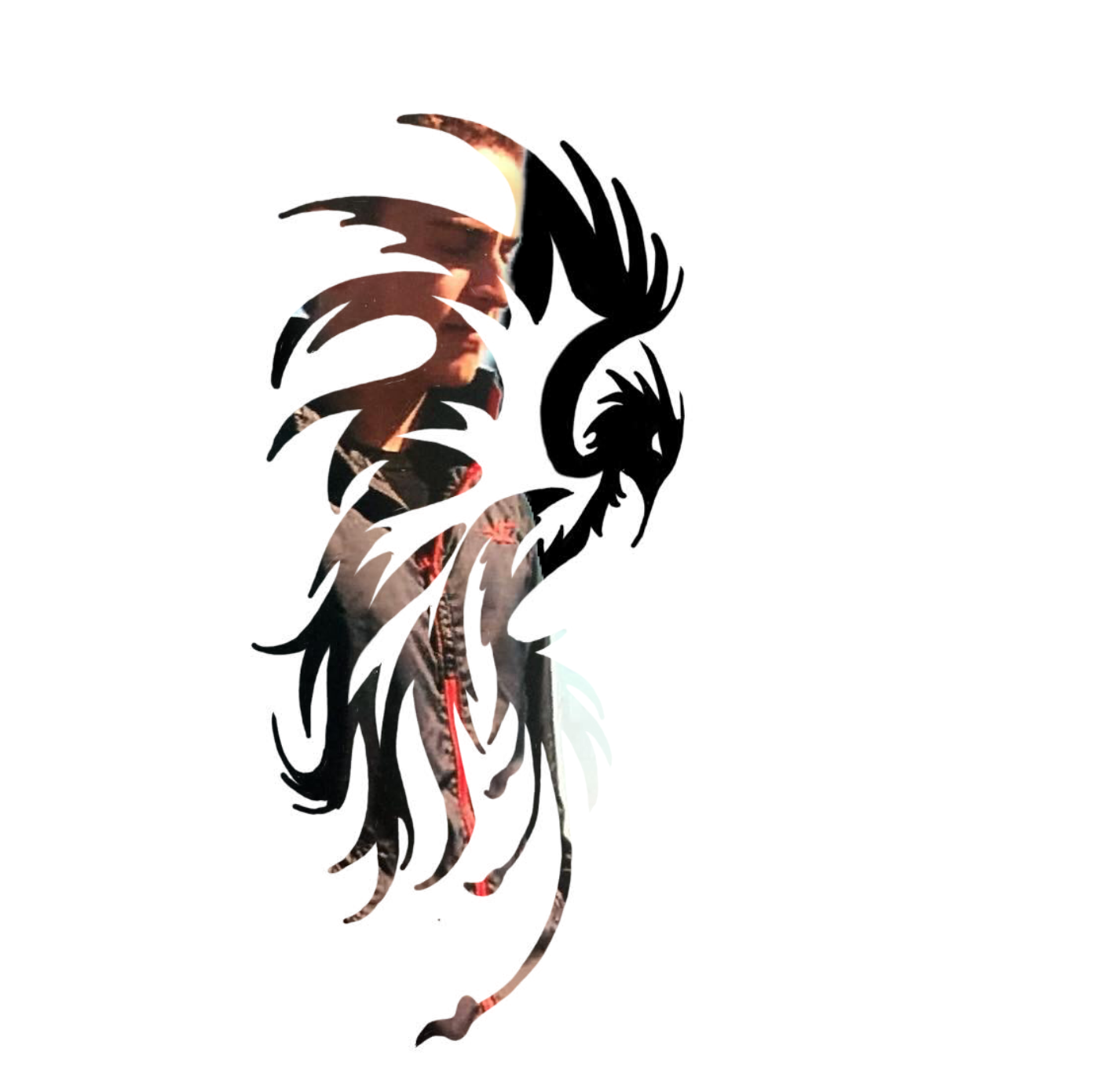 March 28th & 29th, 2020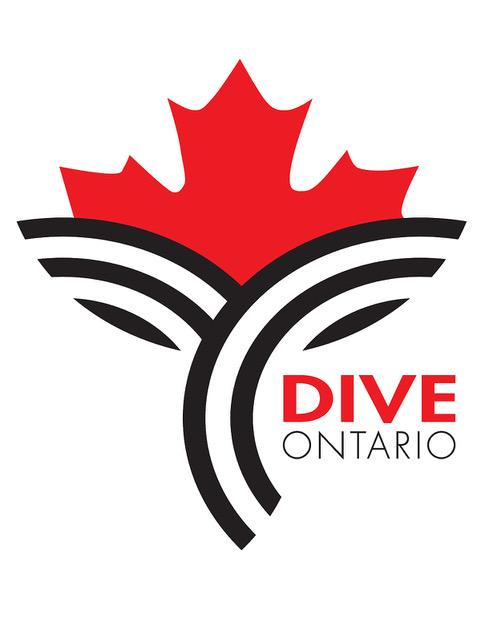 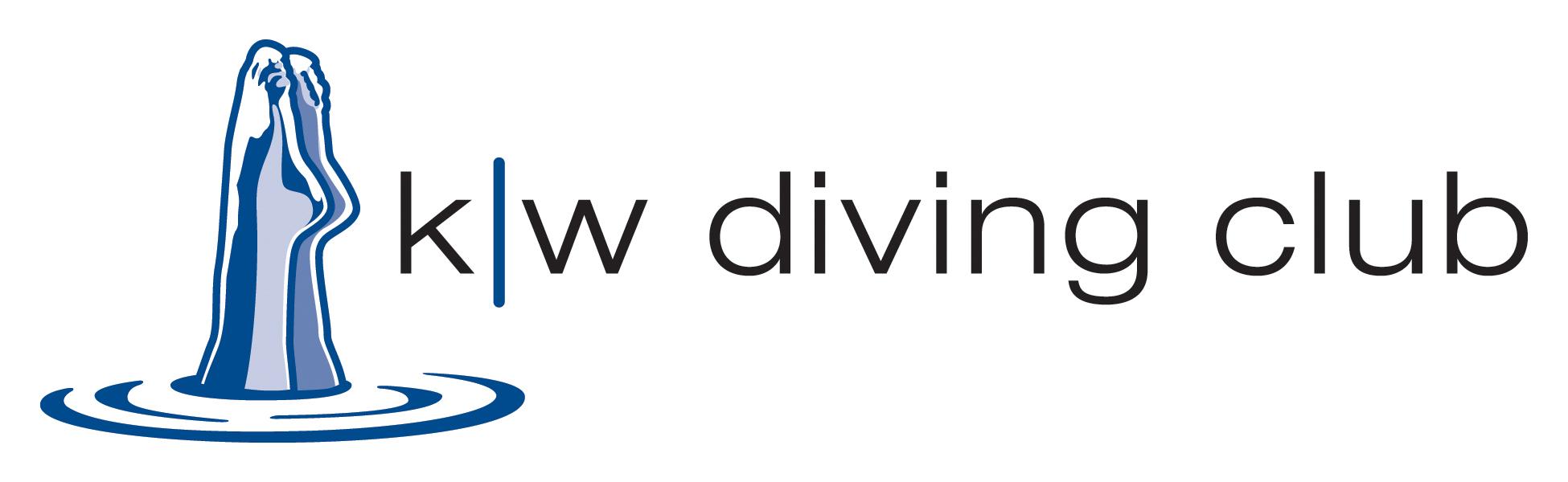 Name of Event              KWDC Phoenix Invitational     Date of Event                March 28th-29th, 2020Place of Event              Brantford, Ontario (Wayne Gretzky Sports Complex)			      254 North Park St.  Brantford, Ontario N3R 4L1Meet Manager: 		Name:	Robyn Bate                               		Email:	robyn_bate@hotmail.com  Technical Director:	Name:	Roland Lipki			 	Email:	rolipki@gmail.com Age Group:	Determined by diver’s age as of December 31st, 2020Eligibility: 	Open to all DPC registered divers. 	Dive Ontario rules will apply	Please note Aspire I & Aspire II dive requirements (included)Entry Fees:  			$50 per diver for registration fee ($10 to Dive Ontario)				$35 per event capped at 4 events ($10 to Dive Ontario)		                             Additional optional meal plan ($30 per athlete) can be added to the registration fee to cover meals (breakfast and lunch) for both daysEntry Deadline:   	March 20th, 2020 by 11:59 pm			All registrations should be sent to kwdivingregister@gmail.com			A $25/diver late fee will apply to all late registrations. 			etransfers should be sent to: eregisterkwdivingclub@gmail.comDive Sheets:   	Please submit dive sheets by March 22nd to robyn_bate@hotmail.comDive sheets received after that date are subject to late fees. Dive Sheets must be created using the latest version of the Coaches Dive Sheet Generator.Please submit Aspire II divers as ‘Group “X” Tier II’ and Aspire I divers as ‘Group “X”’ (without any designation).  (see Appendix A)Facility:		One 1m springboard			One 3m springboard			5m, 7.5m, 10m platform			* Please note there is no 3m platform Awards: 		Medals: Gold, Silver, & BronzeRibbons: 4th, 5th, & 6th Please complete the Meet Entry form below and forward to rolipki@gmail.comKWDC Phoenix Invitational Meet Entry form SCHEDULE OF EVENTS(subject to change based on registrations)Friday March 27thOpen Practice 5.30 to 7.30pmSaturday March 28thCoaches Meeting 8:30-8:45Opening Ceremonies 8:45-8:50Closed Practice 8:50-9:10Sunday, March 29th  Open Practice 7:30-8:30Coaches Meeting 8:30-8:45Closed Practice 8:50-9:10One metre and three metre events will run simultaneouslyEvents will be combined depending on the number of registrantsEach event will have a 20 minute closed practiceAward Ceremony will follow each eventMasters Events will only run if there are at least 3 participants – dive requirements listed belowPLEASE NOTE – THIS SCHEDULE IS SUBJECT TO CHANGE BASED ON REGISTRATIONS. We will change the events to consider the most optimal practice and board time for the divers.* REVISED EVENT SCHEDULE WILL BE SENT TO ALL REGISTERED CLUBSDIVE REQUIREMENTS :ASPIRE IIGroup E:Aspire II - Group E 1m (6 dives)* Hurdle may be performed with or without armswing and arms must be up for entry* Back jump must be performed with armswing and arms must be up for entry● Max 4 . for arms down on entry (unsatisfactory dive)* Any hurdles must be maximum 1 step, “standard” hurdle (no “hop” hurdle allowed)● Max 4 . for hop hurdle (unsatisfactory dive)* In the “choose from” list, divers may choose 102C or 103C, not bothAspire II Group E 3m (6 dives)* Hurdle may be performed with or without armswing* Any hurdles must be maximum 1 step, “standard” hurdle (no “hop” hurdle allowed)● Max 4 . for hop hurdle (unsatisfactory dive)* 001B must be performed from feet, not from seated* 001B may be performed with arms in closed/entry position, or open position* 002A may be performed with arms down or arms upAspire II group E platform (4 dives)Group D:Aspire II - Group D 1m (5 dives)*Hurdle may be performed with or without armswing* Any hurdles must be maximum 4 step, “standard” hurdle (no “hop” hurdle allowed)● Max 4 . for hop hurdle (unsatisfactory dive)* In the “choose from” list, divers may choose 102C or 103C not both.* No dive number may be repeated.Aspire II Group D 3m (5 dives)*Hurdle may be performed with or without armswing* Any hurdles must be maximum 4 step, “standard” hurdle (no “hop” hurdle allowed)● Max 4 . for hop hurdle (unsatisfactory dive)* No dive number may be repeated.Aspire II group D platform (6 dives)* 001B is front fall in pike- to be performed from feet* In the “choose from” list, divers may choose 600 or 612, not bothGROUP CAspire II Group C 1m (6 dives)*No dive # is to be repeated* In the “choose from” list, divers may choose 103 or 104, not both* In the “choose from” list, divers may choose 402C or 403C, not both* In the “choose from” list, divers may choose 5122D or 5221D, not bothAspire II Group C 3m (6 dives)* No dive # may be repeated* In the “choose from” list, divers may choose 103 or 105, not both* In the “choose from” list, divers may choose 5132D or 5231D, not bothAspire II group C platform (6 dives)* 3m to be used only in invitational competitions. At Aspire Provincial Championship no 3m isto be used.* 001B to be used only in invitational competitions. At Aspire Provincial Championships no001B is to be used.* In the “choose from” list, divers may choose 103 or 105, not both* In the “choose from” list, divers may choose 5132D or 5231D, not bothGROUP BAspire II Group B 1m (7 dives)* No dive # is to be repeated* In the “choose from” list, divers may only choose one of: 103; 104; 105* In the “choose from” list, divers may choose 202 or 203, not both* In the “choose from” list, divers may choose 302C or 303C, not both* In the “choose from” list, divers may choose 402C or 403C, not both* In the “choose from” list, divers may choose 5122D or 5221D, not bothAspire II Group B 3m (7 dives)No Dive # may be repeated* In the “choose from” list, divers may choose 103 or 105, not both* In the “choose from” list, divers may choose 302C or 303C; not both* In the “choose from” list, divers may choose only 1 of 403, 404, or 405* In the “choose from” list, divers may choose only 1 of 5132D, 5231D or 5233DAspire II Group B Platform (6 dives)* No dive # is to be repeated* In the “choose from” list, divers may choose 103 or 105, not both* In the “choose from” list, divers may choose 201 or 203, not both* In the “choose from” list, divers may choose 301 or 303 not both* In the “choose from” list, divers may choose only 1 of 403, 404 or 405* In the “choose from” list, divers may choose 5132D or 5231D, not bothGROUP AAspire II Group A 1m (8 dives)* No dive # is to be repeated* In the “choose from” list, divers may choose only 1 of 103, 104, 105* In the “choose from” list, divers may choose 202 or 203, not both* In the “choose from” list, divers may choose 302 or 303 not both* In the “choose from” list, divers may choose 402 or 403, not both* In the “choose from” list, divers may choose only 1 of: 5122D, 5132D, 5124D, 5221D, 5231D,5223DAspire II Group A 3m (7 dives)* No dive # is to be repeated* In the “choose from” list, divers may choose 103 or 105, not both* In the “choose from” list, divers may choose 203 or 205, not both* In the “choose from” list, divers may choose 303 or 305 not both* In the “choose from” list, divers may choose only 1 of 403, 404 or 405* In the “choose from” list, divers may choose only 1 of 5132D, 5134D, 5231D or 5233DAspire II Group A Platform (6 dives)* No dive # is to be repeated* In the “choose from” list, divers may choose 103 or 105, not both* In the “choose from” list, divers may choose 201 or 203, not both* In the “choose from” list, divers may choose 301 or 303 not both* In the “choose from” list, divers may choose only 1 of 403, 404 or 405* In the “choose from” list, divers may choose 5132D or 5231D, not bothASPIRE IAspire I Group D 1m (6dives)* Hurdle may be performed with or without armswing and arms must be up for entry* Any hurdles must be maximum 4 step, “standard” hurdle (no “hop” hurdle allowed)● Max 4 . for hop hurdle (unsatisfactory dive)* Back jump must be performed with armswing and arms must be up for entry● Max 4 . for arms down on entry (unsatisfactory dive)* In the “choose from” list, divers may choose 102 or 103, not bothAspire I Group D 3m (5 dives)* Hurdle may be performed with or without armswing and arms must be up for entry* Any hurdles must be maximum 4 step, “standard” hurdle (no “hop” hurdle allowed)● Max 4 . for hop hurdle (unsatisfactory dive)* 002A may be performed with arms down or arms upNo Dive # is to be repeatedAspire I Platform D & C Combined (4 dives)* 001B is front fall in pike performed from feetThis Event will be competed as one age group category.Group C Aspire IAspire I Group C 1m (5 dives)* No Dive # is to be repeated* In the “choose from” list, divers may choose 102 or 103, not bothAspire I Group C 3m (6 dives)* Hurdle may be performed with or without armswing* Any hurdles must be maximum 4 step, “standard” hurdle (no “hop” hurdle allowed)● Max 4 . for hop hurdle (unsatisfactory dive)* 001B is front fall in pike, to be performed from feet* 002A may be performed with arms down or arms upRequirements for Aspire I Group C Platform: See “combined C & D” Aspire I PlatformAspire BAspire I Group B 1m (6 dives)* No dive # is to be repeated* In the “choose from” list, divers may choose 102 or 103, not bothAspire I Group B 3m (5 dives)* No dive # is to be repeatedAspire I Platform B & A Combined (6 dives)* 001B is front fall in pike performed from feet.* No dive # is to be repeated* In the “choose from” list, divers may choose 401 or 403, not bothThis Event will be competed as one age group category.Aspire AAspire I Group A 1m (6 dives)* No dive # is to be repeated* In the “choose from” list, divers may choose 102 or 103, not both* In the “choose from” list, divers may choose 302 or 303, not both* In the “choose from” list, divers may choose 402 or 403, not both* In the “choose from” list, divers may choose 5122D or 5221D, not bothAspire I Group A 3m (5 dives)* No dive # is to be repeated* In the “choose from” list, divers may choose 201 or 203, not bothAspire I Group A & B Combined Platform- See above in B group section.Master Dive Requirements:The age categories are 25-49, and 50 and over. FINA rulebook may be modifiedas follows:Across both categories:(i)All dives performed must have a different dive number(ii)No minimum number of groups need be represented(a competitive list may consist of all twisting dives).Special rules for 50 & over:(i)Dives performed from 10 meter must be foot-first dives.(ii)Dives performed from 10 meter must not exceed a degree of difficultyof 2.0.Age Category 25 – 49Age Category 50 & overARTICLE 6ASPIRE TEAM ONTARIO 2019 ELIGIBILITY1) Must be a registered Ontario Competitive Diver2) Does not apply to “E” Age group3) Must be registered and compete in all 3 events at the Ontario AspireProvincial Championships4) Must achieve a Standard Point Score in 2 events from the Table below.5) The athletes who meet the criteria above, will be ranked according to theirsingle highest percentage over the Standard Point Score. A maximum of 10athletes will be named to Aspire Team Ontario.1m	 3m 	PlatformGroup D 	140 	140 	170Group C 	170 	175 	175Group B	 205 	210 	175Group A 	230 	215	 175For reference: http://www.fina.org/project/index.php?option=com_content&task=view&id=50&Itemid=119Hospitality:Breakfast, lunch, and snacks will be provided to all coaches and officials.	Accommodations 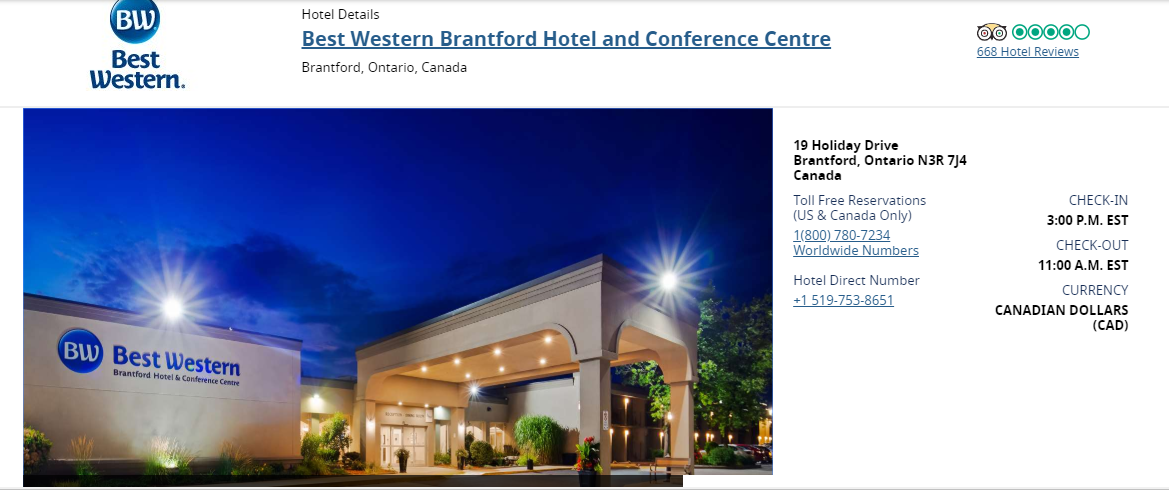 Group name: Phoenix Invitational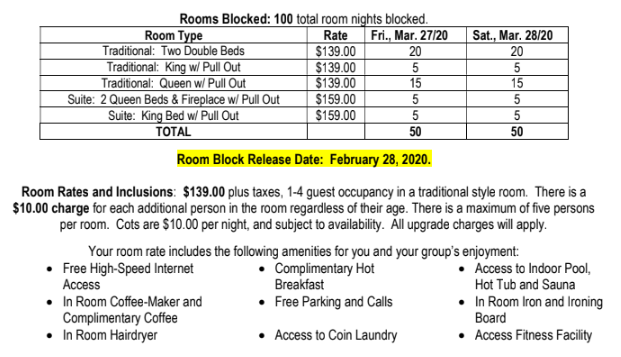 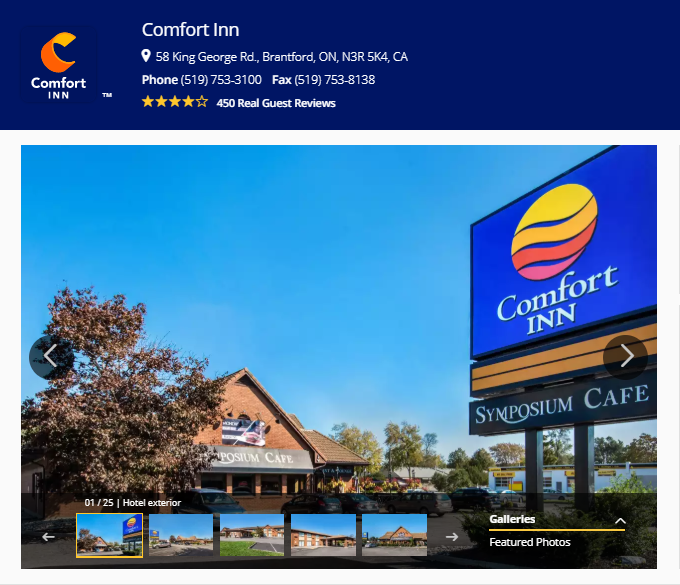 Group name: Phoenix InvitationalRoom Type: 2 double beds		$104.99/ nightBlock of rooms will be released after February 27th, 2020FLIGHT 1FLIGHT 1FLIGHT 1FLIGHT 1One MetreOne MetreThree MetreThree MetreEventEvent13579Aspire II Girls EAspire II Girls DAspire II Girls CAspire II Girls BAspire II Girls A246810Aspire II Boys EAspire II Boys DAspire II Boys C Aspire II Boys BAspire II Boys AFLIGHT 2FLIGHT 2FLIGHT 2FLIGHT 2Platform (5 m)Platform (5 m)Event1112131415Aspire II Boys EAspire I&II Boys DAspire I&II Boys C Aspire I&II Boys BAspire I&II Boys AFLIGHT 3FLIGHT 3FLIGHT 3FLIGHT 3One MetreOne MetreThree MetreThree MetreEventEvent16182022Aspire I Boys DAspire I Boys C Aspire I Boys BAspire I Boys A17192123Aspire I Girls DAspire I Girls CAspire I Girls BAspire I Girls AFLIGHT 4FLIGHT 4FLIGHT 4FLIGHT 4One MetreOne MetreThree MetreThree MetreEventEvent242628303234Aspire II Boys EAspire II Boys DAspire II Boys C Aspire II Boys BAspire II Boys AMasters - Men252729313335Aspire II Girls EAspire II Girls DAspire II Girls CAspire II Girls BAspire II Girls AMasters- WomenFLIGHT 5FLIGHT 5FLIGHT 5FLIGHT 5Platform (5 m)Platform (5 m)Event363738394041Aspire II Girls EAspire I&II Girls DAspire I&II Girls CAspire I&II Girls BAspire I&II Girls AMasters – Men and WomenFLIGHT 6FLIGHT 6FLIGHT 6FLIGHT 6One MetreOne MetreThree MetreThree MetreEventEvent4244464850Aspire I Girls DAspire I Girls CAspire I Girls BAspire I Girls AMasters - Women    4345474951Aspire I Boys DAspire I Boys C Aspire I Boys BAspire I Boys AMasters –MenDive OrderDive NumberDD11 step hurdle 100A1.62200A1.63-6Chose two from:Chose two from:3-6101C1.63-6401C1.63-6201C1.63-6301C1.63-6102C or 103C1.6Dive OrderDive NumberDD1001B from feet1.62002A1.63-6Chose Four from:Chose Four from:3-6101C1.63-6401C1.63-6201C1.63-6301C1.63-6103C1.6Dive OrderPlatform LevelDive NumberDD15m001C1.625m002C1.63-4Chose two from:Chose two from:Chose two from:3-45m101c1.63-45m401C1.63-45m201C1.63-45m301C1.6Dive OrderDive NumberDD1101C or 101B1.62201C or 301C1.63401C or 401B1.64-5Chose two from:Chose two from:4-5201C or 301C (not repeated from above)1.64-5102C or 103C1.64-5202C1.64-5302C1.64-5402C1.6Dive OrderDive NumberDD1101C or 101B1.62201C or 301C1.63410C or 410B1.64-5Chose two from:Chose two from:4-5201C or 301C (not repeated from above)1.64-5103C1.64-5203C1.64-5303C1.64-5403C1.6Dive OrderPlatform LevelDive NumberDD15m001C or 001B1.625m002C or 002A1.635m101C or 101B1.645m401C or 401B1.65-6Chose two from:Chose two from:Chose two from:5-65m201C1.65-65m301C1.65-65m103C1.65-65m403C1.65-65m600A1.65-65m612C or 612B1.6Dive OrderDive NumberDD1101C or 101B or 103C1.62201C or 201B or 301C or 301B1.63401C or 401B1.64-6Chose three from:Chose three from:4-6103C or 103B (not repeated from above)Or 104CFina D.D4-6201C or 201B or 301C or 301B (not repeated from above)Fina D.D4-6203CFina D.D4-6402C or 403CFina D.D4-65122D or 5221D Fina D.DDive OrderDive NumberDD1101C or 101Bor 103C or 103B1.62201C or 201B or 301C or 301B1.63410C or 410B or 401A1.64-6Chose three from:Chose three from:4-6103C or 103B or 105cFina D.D4-6201C or 201B or 301C or 301B(not repeated from above)Fina D.D4-6203CFina D.D4-6303CFina D.D4-6403C or 403BFina D.D4-65132D or 5231DFina D.DDive OrderPlatform LevelDive NumberDD15m001B (invitationals only)1.215m, 7.5101C or 101B or103C or 103B1.625m, 7.5201C  or 301B1.635m, 7.5401C or 401B or403C or 403B1.64-6Chose three from:Chose three from:Chose three from:4-65m, 7.5103C or 103B (not repeated from above)Or 105C or 105BFina D.D4-65m, 7.5201C (not repeated from above)Or203C or 203BFina D.D4-65m, 7.5301C (not repeated from above)Or303CFina D.D4-65m, 7.5403C or 403BFina D.D4-65m, 7.5612C or 612BFina D.D4-65m, 7.55231D or 5132DFina D.DDive OrderDive NumberDD1101C or 101Bor 103C or 103B1.62201C or 201B1.63301C or 301B1.64401C or 401B1.65-7Chose three from:Chose three from:5-7103C or 103B (not repeated from above)Or104c or 104B or 105cFina D.D5-7202C or 203C Fina D.D5-7302C or 303CFina D.D5-7402C or 402B or 403C or 403BFina D.D5-75122D or 5221D Fina D.DDive OrderDive NumberDD1101C or 101Bor 103C or 103B1.62201C or 201B1.63301C or 301B1.64401C or 401B or 403C or 403B1.65-7Chose three from:Chose three from:5-7103C or 103B (not repeated from above)Or105c or 105BFina D.D5-7203C or 203BFina D.D5-7302C or 303C or 303BFina D.D5-7403C or 403B or 404C or 405CFina D.D5-75132D or 5231D or 5233DFina D.DDive OrderPlatform LevelDive NumberDD15m, 7.5101C or 101B or103C or 103B1.625m, 7.5201C or 201B or301C or 301B1.635m, 7.5401C or 401B or403C or 403B1.64-6Chose three from:Chose three from:Chose three from:4-65m, 7.5103C or 103B (not repeated from above)Or 105C or 105BFina D.D4-65m, 7.5201C or 201B (not repeated from above)Or203C or 203BFina D.D4-65m, 7.5301C or 301B (not repeated from above)Or303CFina D.D4-65m, 7.5403C or 403B (not repeated from above)Or404C or 405CFina D.D4-65m, 7.5612C or 612BFina D.D4-65m, 7.55231D or 5132DFina D.DDive OrderDive NumberDD1101C or 101Bor 103C or 103B1.62201C or 201B1.63301C or 301B1.64401C or 401B1.655122D or 5132D or 5124Dor 5221D or 5231D or 5233D1.66-8Chose three from:Chose three from:6-8103C or 103B (not repeated from above)Or104c or 104B or 105cFina D.D6-8202C or 203C Fina D.D6-8302C or 303CFina D.D6-8402C or 402B or 403C or 403BFina D.D6-85122D or 5132D or 5124D or 5221D or 5231D or 5223D (not repeated from above)Fina D.DDive OrderDive NumberDD1101C or 101Bor 103C or 103B1.62201C or 201B1.63301C or 301B1.64401C or 401B1.65-7Chose three from:Chose three from:5-7103C or 103B (not repeated from above)Or105c or 105BFina D.D5-7203C or 203B or 205CFina D.D5-7303C or 303B or 305CFina D.D5-7403C or 403B or 404C or 405CFina D.D5-75132D or 5134D or 5231D or 5233DFina D.DDive OrderPlatform LevelDive NumberDD15m, 7.5101C or 101B or103C or 103B1.625m, 7.5201C or 201B or301C or 301B1.635m, 7.5401C or 401B or403C or 403B1.64-6Chose three from:Chose three from:Chose three from:4-65m, 7.5103C or 103B (not repeated from above)Or 105C or 105BFina D.D4-65m, 7.5201C or 201B (not repeated from above)Or203C or 203BFina D.D4-65m, 7.5301C or 301B (not repeated from above)Or303CFina D.D4-65m, 7.5403C or 403B (not repeated from above)Or404C or 405CFina D.D4-65m, 7.5612C or 612BFina D.D4-65m, 7.55231D or 5132DFina D.DDive OrderDive NumberDD11 Step Hurdle 100A1.62200A1.63101C1.64401C1.65-^Chose two from:201C 301C 102C or 103C402C1.6Dive OrderDive NumberDD1Hurdle 100A1.62002A1.63101C1.64-5Chose two from:Chose two from:4-5201C1.64-5301C1.64-5103C1.64-5401C1.6Dive OrderPlatform LevelDive NumberDD15m001C or *001B1.625m002C or 002A1.635m101C1.645m401C1.6Dive OrderDive NumberDD1101C or B1.62201C or B1.63410C or B1.64401C1.65Chose two from:201C or 301C (not repeated from above)102C or 103C202C302C402C1.6Dive OrderDive NumberDD1001B1.62002A1.63101C1.64401C1.65Chose two from:201C301C103C1.6Dive OrderDive NumberDD1101C or 101B1.62201C or 301C1.63401C or 401B1.64-6Chose three from:Chose three from:4-6102C or 102B or 103C or 103BFina D.D4-6202C Fina D.D4-6302C Fina D.D4-6402CFina D.D4-6201C or 301C (not repeated from above)Fina D.DDive OrderDive NumberDD1101C or 101B1.62201C or 301C1.63401C or 401B1.64-5Chose two from:Chose two from:4-5103C or 103BFina D.D4-5201C or 301C (not repeat from above)Fina D.D4-5203cFina D.D4-5303cFina D.D4-5403cFina D.DDive OrderPlatform LevelDive NumberDD15m001C or *001B1.625m002C or 002A1.635m101C or 101B1.64-6Chose three from:Chose three from:Chose three from:4-65m103C1.64-65m401C1.64-65m403C1.64-65m301C1.64-65m612C or 612B1.6Dive OrderDive NumberDD1101C or 101B1.62201C or 301C1.63401C or 401B1.64-6Chose three from:Chose three from:4-6102C or 102B or 103C or 103BFina D.D4-6201C or 201B or 301C or 301B(not repeat from above)Fina D.D4-6302C or 303CFina D.D4-6402C or 402B or 403C or 403BFina D.D4-65122D or 5221DFina D.DDive OrderDive NumberDD1101C or 101B1.62201C or 301C1.63401C or 401B1.64-5Chose two from:Chose two from:4-5103C or 103BFina D.D4-5201C or 301C (not repeat from above)Fina D.D4-5203cFina D.D4-5302cFina D.D4-5403cFina D.DMenWomenOne Meter7 different dives6 different divesThree Meter7 different dives6 different divesPlatform6 different dives6 different divesMenWomenOne Meter6 different dives5 different divesThree Meter6 different dives5 different divesPlatform5 different dives5 different dives